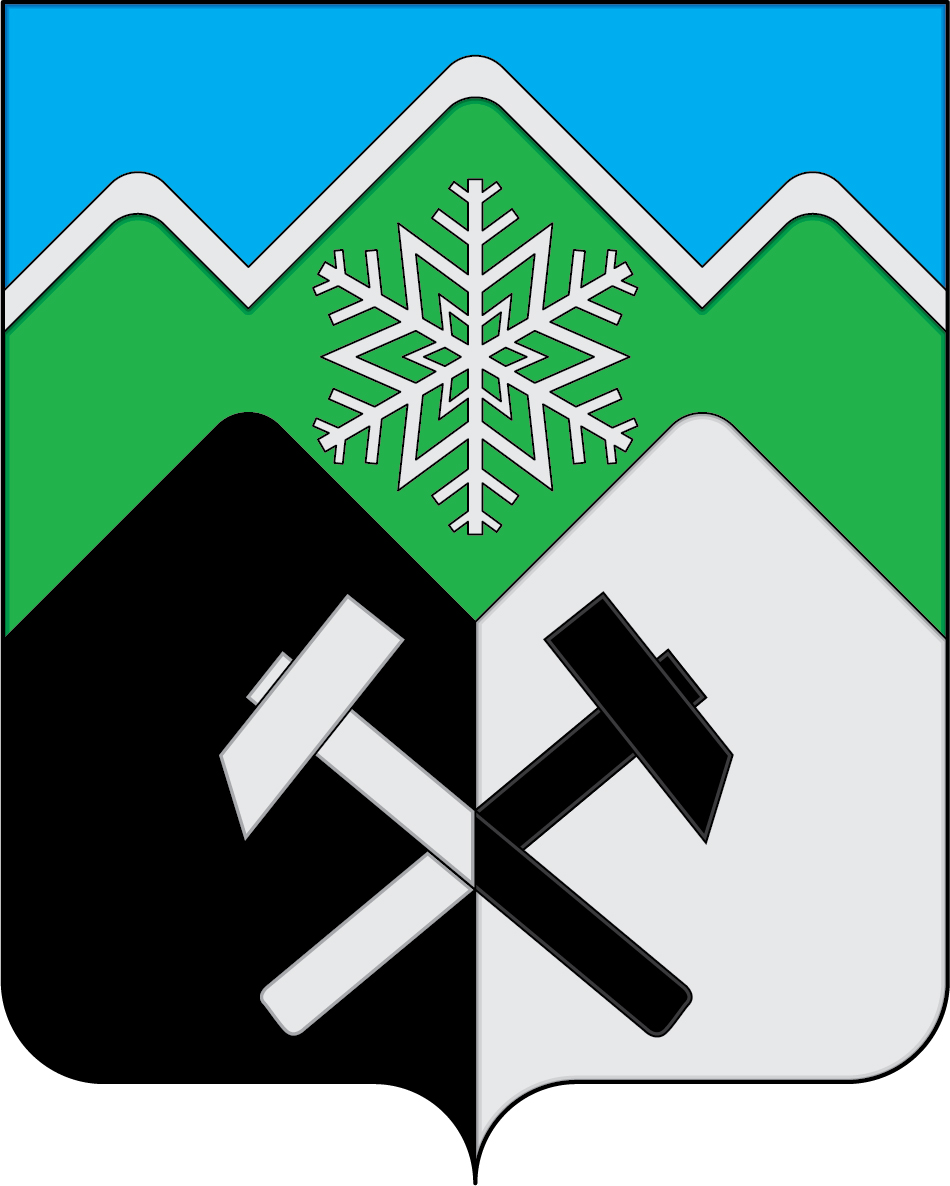 КЕМЕРОВСКАЯ ОБЛАСТЬ - КУЗБАССМУНИЦИПАЛЬНОЕ ОБРАЗОВАНИЕ «ТАШТАГОЛЬСКОЕ ГОРОДСКОЕ ПОСЕЛЕНИЕ»СОВЕТ НАРОДНЫХ ДЕПУТАТОВ ТАШТАГОЛЬСКОГО ГОРОДСКОГО ПОСЕЛЕНИЯРЕШЕНИЕ от « 28 » декабря 2021 года № 41-рр	Принято Советом народных депутатовТаштагольского городского поселения                                                                                                                       От 28 декабря 2021 г.    О внесении изменений в решение Совета народных депутатов Таштагольского городского поселения от 30 декабря 2020 года № 14-рр «О бюджете Таштагольского городского поселения на 2021 год и плановый период 2022 и 2023 годов»В соответствии с Бюджетным кодексом Российской Федерации, Федеральным законом от 06.10.2003 г. № 131-ФЗ «Об общих принципах организации местного самоуправления в Российской Федерации», руководствуясь уставом Таштагольского городского поселения, Совет народных депутатов Таштагольского городского поселения,РЕШИЛ:1. Внести изменения в решение Совета народных депутатов Таштагольского городского поселения от 30 декабря 2020 года №14-рр «О бюджете  Таштагольского  городского поселения на 2021 год и плановый период 2022 и 2023 годов» следующего содержания:«Изложить в новой редакции:1.1 Статья 1. Основные характеристики бюджета Таштагольского городского поселения на 2021 год и на плановый период 2022 и 2022 годы: « 1. Утвердить основные характеристики бюджета Таштагольского городского поселения на 2021 год:общий объем доходов бюджета в сумме  195 956,6 тыс. рублей;общий объем расходов бюджета в сумме  195 956,6  тыс. рублей;2.  Утвердить основные характеристики бюджета Таштагольского городского поселения на 2022 и  2023 годы:общий объем доходов бюджета на 2022 год в сумме 136 868,7  тыс. рублей и на 2023 год в сумме  138 017,8 тыс. рублей;общий объем расходов бюджета на 2022 год в сумме  136 868,7    тыс. рублей и на 2023 год в сумме  138 017,8   тыс. рублей.»1.2 Статья 11.  Межбюджетные трансферты на 2021-2023 года. «Утвердить объем дотаций на выравнивание бюджетной обеспеченности на 2021 год  в размере 1035,2 тыс. рублей, на 2022 год – 1032,8 тыс. рублей и на 2023 год  -1038,8 тыс. рублей.        Утвердить объем иных межбюджетных трансфертов, получаемых  из бюджета Таштагольского муниципального района на 2021 год  в размере 52544,4 тыс. рублей, на 2022 год – 0,0 тыс. рублей и на 2023 год – 0,0 тыс. рублей.        Утвердить общий объем межбюджетных трансфертов, передаваемых бюджету Таштагольского муниципального района для исполнения переданных полномочий: 2021 год  - 69 226,2 тыс. рублей,  2022 год -  58 836,0 тыс. рублей и 2023 год – 59 336,0 тыс. рублей, согласно приложению № 13 настоящего Решения.»1.3 Статья 13.«Утвердить размер дорожного фонда Таштагольского городского поселения на 2021 год в сумме 7 596,5 тыс. рублей, на 2022 год в сумме 7422,8 тыс. рублей, на 2023 год в сумме 7804,4 тыс. рублей.»2.        Приложение № 4 изложить в новой редакции, согласно Приложению № 1 настоящего решения;   Приложение № 7 изложить в новой редакции, согласно Приложению № 2 настоящего решения;  Приложение № 8 изложить в новой редакции, согласно Приложению № 3 настоящего решения;  Приложение № 9 изложить в новой редакции, согласно Приложению № 4 настоящего решения  Приложение № 10 изложить в новой редакции, согласно Приложению № 5 настоящего решения  Приложение № 13 изложить в новой редакции, согласно Приложению № 6 настоящего решения3. Настоящее решение опубликовать в газете «Красная Шория» и разместить на официальном сайте администрации Таштагольского городского поселения в информационно-телекоммуникационной сети Интернет.       Председатель Совета народных депутатов                                   В.П. ТрофимовГлава Таштагольского городского поселения	                А.А. ПутинцевПриложение №1к Решению Совета народных депутатов Таштагольского городского поселенияОт  28 декабря  2021 г №41-ррПриложение № 4к Решению Совета народных депутатов Таштагольского городского поселенияОт  30 Декабря  2020г №14-рр Приложение №2к Решению Совета народных депутатов Таштагольского городского поселенияОт  29 октября  2021 г №32-ррПриложение №3к Решению Совета народных депутатов Таштагольского городского поселенияОт  28 декабря  2021 г №41-ррПриложение №6к Решению Совета народных депутатов Таштагольского городского поселенияОт  29 октября  2021 г №32-ррПоступление доходов в бюджет Таштагольского городского поселения на 2021-2023 годыПоступление доходов в бюджет Таштагольского городского поселения на 2021-2023 годыПоступление доходов в бюджет Таштагольского городского поселения на 2021-2023 годыПоступление доходов в бюджет Таштагольского городского поселения на 2021-2023 годыПоступление доходов в бюджет Таштагольского городского поселения на 2021-2023 годыПоступление доходов в бюджет Таштагольского городского поселения на 2021-2023 годыПоступление доходов в бюджет Таштагольского городского поселения на 2021-2023 годыПоступление доходов в бюджет Таштагольского городского поселения на 2021-2023 годытыс. руб.НаименованиеКоды классификацииКоды классификацииКоды классификацииКоды классификацииОчередной финансовый годПервый год планового периодаВторой год планового периода НаименованиеГрПгрСтАГОчередной финансовый годПервый год планового периодаВторой год планового периода 12345678ИТОГО195 956,63136 868,70138 017,80НАЛОГОВЫЕ И НЕНАЛОГОВЫЕ ДОХОДЫ1136 122,70129 411,80130 503,40НАЛОГИ НА ПРИБЫЛЬ, ДОХОДЫ10155 646,8045 972,0046 570,00Налог на доходы физических лиц с доходов, источником которых является налоговый агент, за исключением доходов, в отношении которых исчисление и уплата налога осуществляется в соответствии со статьями 227, 227.1 и 228 Налогового кодекса Российской Федерации1010201051 610,2045 622,0046 210,00Налоговые доходы1010201011051 610,2045 622,0046 210,00Налог на доходы физических лиц с доходов, полученных от осуществления деятельности физическими лицами, зарегистрированными в качестве индивидуальных предпринимателей, нотариусов, занимающихся частной практикой, адвокатов, учредивших адвокатские кабинеты, и других лиц, занимающихся частной практикой в соответствии со статьей 227 Налогового кодекса Российской Федерации10102020162,60160,00170,00Налоговые доходы10102020110162,60160,00170,00Налог на доходы физических лиц с доходов,  полученных физическими лицами в соответствии со статьей 228 Налогового Кодекса Российской Федерации10102030492,80190,00190,00Налоговые доходы10102030110492,80190,00190,00Налог на доходы физических лиц с сумм прибыли контролируемой иностранной компании, полученной физическими лицами, признаваемыми контролирующими лицами этой компании10102050Налоговые доходы10102050110Налог на доходы физических лиц в части суммы налога, превышающей 650 000 рублей, относящейся к части налоговой базы, превышающей 5 000 000 рублей (за исключением налога на доходы физических лиц с сумм прибыли контролируемой иностранной компании, в том числе фиксированной прибыли контролируемой иностранной компании)101020803 381,20Налоговые доходы101020801103 381,20НАЛОГИ НА ТОВАРЫ (РАБОТЫ, УСЛУГИ), РЕАЛИЗУЕМЫЕ НА ТЕРРИТОРИИ РОССИЙСКОЙ ФЕДЕРАЦИИ1036 580,606 457,806 827,40Доходы от уплаты акцизов на дизельное топливо, подлежащие распределению между бюджетами субъектов Российской Федерации и местными бюджетами с учетом установленных дифференцированных нормативов отчислений в местные бюджеты (по нормативам, установленным Федеральным законом о федеральном бюджете в целях формирования дорожных фондов субъектов Российской Федерации)103022313 038,002 968,703 161,00Налоговые доходы103022311103 038,002 968,703 161,00Доходы от уплаты акцизов на моторные масла для дизельных и (или) карбюраторных (инжекторных) двигателей, подлежащие распределению между бюджетами субъектов Российской Федерации и местными бюджетами с учетом установленных дифференцированных нормативов отчислений в местные бюджеты (по нормативам, установленным Федеральным законом о федеральном бюджете в целях формирования дорожных фондов субъектов Российской Федерации)1030224121,3016,8017,60Налоговые доходы1030224111021,3016,8017,60Доходы от уплаты акцизов на автомобильный бензин, подлежащие распределению между бюджетами субъектов Российской Федерации и местными бюджетами с учетом установленных дифференцированных нормативов отчислений в местные бюджеты (по нормативам, установленным Федеральным законом о федеральном бюджете в целях формирования дорожных фондов субъектов Российской Федерации)103022514 039,303 895,204 134,10Налоговые доходы103022511104 039,303 895,204 134,10Доходы от уплаты акцизов на прямогонный бензин, подлежащие распределению между бюджетами субъектов Российской Федерации и местными бюджетами с учетом установленных дифференцированных нормативов отчислений в местные бюджеты (по нормативам, установленным Федеральным законом о федеральном бюджете в целях формирования дорожных фондов субъектов Российской Федерации)10302261-518,00-422,90-485,30Налоговые доходы10302261110-518,00-422,90-485,30НАЛОГИ НА ИМУЩЕСТВО10666 486,7071 007,0071 081,00Налог на имущество физических лиц, взимаемый по ставкам, применяемым к объектам налогообложения, расположенным в границах городских поселений106010302 800,202 851,002 900,00Налоговые доходы106010301102 800,202 851,002 900,00Транспортный налог с организаций10604011232,50188,00190,00Налоговые доходы10604011110232,50188,00190,00Транспортный налог с физических лиц10604012783,40777,00787,00Налоговые доходы10604012110783,40777,00787,00Земельный налог с организаций, обладающих земельным участком, расположенным в границах городских  поселений1060603360 062,2064 673,0064 680,00Налоговые доходы1060603311060 062,2064 673,0064 680,00Земельный налог с физических лиц, обладающих земельным участком, расположенным в границах  городских  поселений106060432 608,402 518,002 524,00Налоговые доходы106060431102 608,402 518,002 524,00ДОХОДЫ ОТ ИСПОЛЬЗОВАНИЯ ИМУЩЕСТВА, НАХОДЯЩЕГОСЯ В ГОСУДАРСТВЕННОЙ И МУНИЦИПАЛЬНОЙ СОБСТВЕННОСТИ1116 785,405 402,005 444,00Доходы, получаемые в виде арендной платы за земельные участки, государственная собственность на которые не разграничена и которые расположены в границах городских поселений, а также средства от продажи права на заключение договоров аренды указанных земельных участков111050136 784,905 402,005 444,00Доходы от собственности111050131206 784,905 402,005 444,00Плата по соглашениям об установлении сервитута, заключенным органами местного самоуправления городских поселений, государственными или муниципальными предприятиями либо государственными или муниципальными учреждениями в отношении земельных участков, государственная собственность на которые не разграничена и которые расположены в границах городских поселений111053140,50Доходы от собственности111053141200,50ДОХОДЫ ОТ ПРОДАЖИ МАТЕРИАЛЬНЫХ И НЕМАТЕРИАЛЬНЫХ АКТИВОВ114177,3060,0060,00Доходы от продажи земельных участков, государственная собственность на которые не разграничена и которые расположены в границах городских поселений11406013175,3060,0060,00Уменьшение стоимости непроизведенных активов11406013430175,3060,0060,00Плата за увеличение площади земельных участков, находящихся в частной собственности, в результате перераспределения таких земельных участков и земель (или) земельных участков, государственная собственность на которые не разграничена и которые расположены в границах городских поселений114063132,00Уменьшение стоимости непроизведенных активов114063134302,00ШТРАФЫ, САНКЦИИ, ВОЗМЕЩЕНИЕ УЩЕРБА11627,90321,00325,00Административные штрафы, установленные законами субъектов Российской Федерации об административных правонарушениях, за нарушение муниципальных правовых актов116020202,90Суммы принудительного изъятия116020201402,90Штрафы, неустойки, пени, уплаченные в случае просрочки исполнения поставщиком (подрядчиком, исполнителем) обязательств, предусмотренных муниципальным контрактом, заключенным муниципальным органом, казенным учреждением городского поселения116070107,90Суммы принудительного изъятия116070101407,90Доходы от денежных взысканий (штрафов), поступающие в счет погашения задолженности, образовавшейся до 1 января 2020 года, подлежащие зачислению в бюджет муниципального образования по нормативам, действующим до 1 января 2020 года1161012317,10321,00325,00Суммы принудительного изъятия1161012314017,10321,00325,00ПРОЧИЕ НЕНАЛОГОВЫЕ ДОХОДЫ117418,00192,00196,00Невыясненные поступления, зачисляемые в бюджеты городских поселений11701050Прочие доходы11701050180Прочие неналоговые доходы бюджетов городских поселений11705050208,70192,00196,00Прочие доходы11705050180208,70192,00196,00Инициативные платежи, зачисляемые в бюджеты городских поселений (Благоустройство детской спортивной площадки (текущий ремонт), расположенной по адресу: 652993, Кемеровская область - Кузбасс, Таштагольский муниципальный район, г. Таштагол, ул. Коммунистическая, 14а (Таштагольское городское поселение))11715030209,30Поступления от других бюджетов бюджетной системы Российской Федерации11715030150209,30БЕЗВОЗМЕЗДНЫЕ ПОСТУПЛЕНИЯ259 833,937 456,907 514,40Безвозмездные поступления от других бюджетов бюджетной системы Российской Федерации20259 478,237 356,907 414,40Дотации бюджетам городских поселений на выравнивание бюджетной обеспеченности из бюджета субъекта Российской Федерации202150011 035,201 032,801 038,80Поступления от других бюджетов бюджетной системы Российской Федерации202150011501 035,201 032,801 038,80Субсидии бюджетам городских поселений на реализацию программ формирования современной городской среды202255555 898,606 324,106 375,60Поступления от других бюджетов бюджетной системы Российской Федерации202255551505 898,606 324,106 375,60Прочие межбюджетные трансферты, передаваемые бюджетам городских поселений2024999952 544,43Поступления от других бюджетов бюджетной системы Российской Федерации2024999915052 544,43Прочие безвозмездные поступления от негосударственных организаций в бюджеты городских поселений20405099275,20Поступления от других бюджетов бюджетной системы Российской Федерации20405099150275,20ПРОЧИЕ БЕЗВОЗМЕЗДНЫЕ ПОСТУПЛЕНИЯ20780,50100,00100,00Прочие безвозмездные поступления в бюджеты городских поселений2070503080,50100,00100,00Поступления от других бюджетов бюджетной системы Российской Федерации2070503015080,50100,00100,00Прочие доходы20705030180ПЕРЕЧИСЛЕНИЯ ДЛЯ ОСУЩЕСТВЛЕНИЯ ВОЗВРАТА (ЗАЧЕТА) ИЗЛИШНЕ УПЛАЧЕННЫХ ИЛИ ИЗЛИШНЕ ВЗЫСКАННЫХ СУММ НАЛОГОВ, СБОРОВ  И ИНЫХ ПЛАТЕЖЕЙ, А ТАКЖЕ СУММ ПРОЦЕНТОВ ЗА НЕСВОЕВРЕМЕННОЕ ОСУЩЕСТВЛЕНИЕ ТАКОГО ВОЗВРАТА И ПРОЦЕНТОВ, НАЧИСЛЕННЫХ НА ИЗЛИШНЕ ВЗЫСКАННЫЕ СУММЫ208Перечисления из бюджетов городских поселений (в бюджеты городских поселений) для осуществления возврата (зачета) излишне уплаченных или излишне взысканных сумм налогов, сборов и иных платежей, а также сумм процентов за несвоевременное осуществление такого возврата и процентов, начисленных на излишне взысканные суммы20805000Поступления от других бюджетов бюджетной системы Российской Федерации20805000150Приложение № 7к Решению Совета народных депутатовТаштагольского городского поселенияот 30  декабря 2020 г №14-ррРаспределение бюджетных ассигнований бюджета Таштагольского городского поселения по разделам, подразделам, целевым статьям и видам расходов классификации расходов бюджета на 2021 год и плановый период 2022 и 2023 годыРаспределение бюджетных ассигнований бюджета Таштагольского городского поселения по разделам, подразделам, целевым статьям и видам расходов классификации расходов бюджета на 2021 год и плановый период 2022 и 2023 годыРаспределение бюджетных ассигнований бюджета Таштагольского городского поселения по разделам, подразделам, целевым статьям и видам расходов классификации расходов бюджета на 2021 год и плановый период 2022 и 2023 годыРаспределение бюджетных ассигнований бюджета Таштагольского городского поселения по разделам, подразделам, целевым статьям и видам расходов классификации расходов бюджета на 2021 год и плановый период 2022 и 2023 годыРаспределение бюджетных ассигнований бюджета Таштагольского городского поселения по разделам, подразделам, целевым статьям и видам расходов классификации расходов бюджета на 2021 год и плановый период 2022 и 2023 годыРаспределение бюджетных ассигнований бюджета Таштагольского городского поселения по разделам, подразделам, целевым статьям и видам расходов классификации расходов бюджета на 2021 год и плановый период 2022 и 2023 годыРаспределение бюджетных ассигнований бюджета Таштагольского городского поселения по разделам, подразделам, целевым статьям и видам расходов классификации расходов бюджета на 2021 год и плановый период 2022 и 2023 годыРаспределение бюджетных ассигнований бюджета Таштагольского городского поселения по разделам, подразделам, целевым статьям и видам расходов классификации расходов бюджета на 2021 год и плановый период 2022 и 2023 годыРаспределение бюджетных ассигнований бюджета Таштагольского городского поселения по разделам, подразделам, целевым статьям и видам расходов классификации расходов бюджета на 2021 год и плановый период 2022 и 2023 годы(тыс. руб.)(тыс. руб.)(тыс. руб.)(тыс. руб.)(тыс. руб.)(тыс. руб.)(тыс. руб.)(тыс. руб.)(тыс. руб.)НаименованиеКод разделаКод подразделаКод целевой статьиКод целевой статьиКод вида расходов2021г.2022г.2023г.НаименованиеКод разделаКод подразделаПрограммная статьяНаправление расходовКод вида расходов2021г.2022г.2023г.Администрация Таштагольского городского поселения195948,0136859,4138008,5Общегосударственные вопросы0115394,311508,711508,7Функционирование высшего должностного лица субъекта Российской Федерации и муниципального образования01021117,4982,7982,7Ведомственная целевая программа "Администрация Таштагольского городского поселения"010270 1 001117,4982,7982,7Обеспечение деятельности Главы Таштагольского городского поселения в рамках ведомственной целевой программы "Администрация Таштагольского городского поселения"010270 1 00200101117,4982,7982,7Расходы на выплаты персоналу в целях обеспечения выполнения функций государственными (муниципальными) органами, казенными учреждениями, органами управления государственными внебюджетными фондами010270 1 00200101001117,4982,7982,7Расходы на выплату персоналу государственных (муниципальных) органов010270 1 00200101201117,4982,7982,7Фонд оплаты труда государственных (муниципальных) органов010270 1 0020010121827,6753,2753,2Иные выплаты персоналу государственных (муниципальных) органов, за исключением фонда оплаты труда010270 1 002001012240,62,02,0Взносы по обязательному социальному страхованию на выплаты денежного содержания и иные выплаты работникам государственных (муниципальных) органов010270 1 0020010129249,2227,5227,5Функционирование Правительства Российской Федерации, высших исполнительных органов государственной власти субъектов Российской Федерации, местных администраций010411959,69726,09726,0Ведомственная целевая программа "Администрация Таштагольского городского поселения"010470 1 0011959,69726,09726,0Обеспечение деятельности органов местного самоуправления в рамках ведомственной целевой программы "Администрация Таштагольского городского поселения"010470 1 002005011959,69726,09726,0Расходы на выплаты персоналу в целях обеспечения выполнения функций государственными (муниципальными) органами, казенными учреждениями, органами управления государственными внебюджетными фондами010470 1 002005010010133,28775,08775,0Расходы на выплату персоналу государственных (муниципальных) органов010470 1 002005012010133,28775,08775,0Фонд оплаты труда государственных (муниципальных) органов010470 1 00200501217669,06716,66716,6Иные выплаты персоналу государственных (муниципальных) органов, за исключением фонда оплаты труда010470 1 002005012229,530,030,0Взносы по обязательному социальному страхованию на выплаты денежного содержания и иные выплаты работникам государственных (муниципальных) органов010470 1 00200501292434,72028,42028,4Закупка товаров, работ и услуг для обеспечения государственных (муниципальных) нужд010470 1 00200502001820,8950,0950,0Иные закупки товаров, работ и услуг для обеспечения  государственных (муниципальных) нужд010470 1 00200502401820,8950,0950,0Прочая закупка товаров, работ и услуг для обеспечения государственных (муниципальных) нужд010470 1 00200502441688,7780,0780,0Закупка энергетических ресурсов010470 1 0020050247132,1170,0170,0Иные бюджетные ассигнования010470 1 00200508005,61,01,0Исполнение судебных актов010470 1 00200508300,01,01,0Исполнение судебных актов Российской Федерации и мировых соглашений по возмещению вреда, причиненного в результате незаконных действий (бездействия) органов государственной власти (государственных органов), органов местного самоуправления либо должностных лиц этих органов, а также в результате деятельности казенных учреждений010470 1 00200508310,00,00,0Уплата налогов, сборов и иных платежей010470 1 00200508505,61,01,0Уплата иных платежей010470 1 00200508535,61,01,0Резервные фонды01110,0100,0100,0Ведомственная целевая программа "Администрация Таштагольского городского поселения"011170 1 000,0100,0100,0Резервный фонд администрации Таштагольского городского поселения в рамках ведомственной целевой программы "Администрация Таштагольского городского поселения"011170 1 00200700,0100,0100,0Иные бюджетные ассигнования011170 1 00200708000,0100,0100,0Резервные средства011170 1 00200708700,0100,0100,0Другие общегосударственные вопросы01132317,3700,0700,0Муниципальная программа "Поддержка коренных и малочисленных народов"011314 0 000,020,020,0Расходы на проведение мероприятий в рамках муниципальной программы "Поддержка коренных и малочисленных народов"011314 0 00102900,020,020,0Закупка товаров, работ и услуг для обеспечения государственных (муниципальных) нужд011314 0 00102902000,020,020,0Иные закупки товаров, работ и услуг для обеспечения  государственных (муниципальных) нужд011314 0 00102902400,020,020,0Прочая закупка товаров, работ и услуг для обеспечения государственных (муниципальных) нужд011314 0 00102902440,020,020,0Муниципальная программа "Совершенствование системы работы по вопросам награждения, поощрения и проведения организационных мероприятий на территории Таштагольского городского поселения"011323 0 0033,960,060,0Расходы на проведение мероприятий в рамках муниципальной программы "Совершенствование системы работы по вопросам награждения, поощрения и проведения организационных мероприятий на территории Таштагольского городского поселения011323 0 001038033,960,060,0Закупка товаров, работ и услуг для государственных (муниципальных) нужд011323 0 001038020033,960,060,0Иные закупки товаров, работ и услуг для обеспечения  государственных (муниципальных) нужд011323 0 001038024033,960,060,0Прочая закупка товаров, работ и услуг для обеспечения государственных (муниципальных) нужд011323 0 001038024433,960,060,0Муниципальная программа "Информатизационное обеспечение"011350 0 00478,2270,0270,0Расходы на проведение мероприятий в рамках муниципальной программы "Информатизационное обеспечение"011350 0 0014010478,2270,0270,0Закупка товаров, работ и услуг для обеспечения государственных (муниципальных) нужд011350 0 0014010200478,2270,0270,0Иные закупки товаров, работ и услуг для обеспечения  государственных (муниципальных) нужд011350 0 0014010240478,2270,0270,0Закупка товаров, работ и услуг в целях в сфере информационно-коммуникационных технологий011350 0 0014010242478,2270,0270,0Муниципальная программа "Управление и распоряжение муниципальным имуществом"011373 0 001267,3350,0350,0Создание условий эффективного использования муниципального имущества, находящегося в муниципальной собственности поселения в рамках муниципальной программы "Управление и распоряжение муниципальным имуществом"011373 0 00140201267,3350,0350,0Закупка товаров, работ и услуг для обеспечения государственных (муниципальных) нужд011373 0 00140202001267,3350,0350,0Иные закупки товаров, работ и услуг для обеспечения  государственных (муниципальных) нужд011373 0 00140202401267,3350,0350,0Прочая закупка товаров, работ и услуг для обеспечения государственных (муниципальных) нужд011373 0 00140202441267,3350,0350,0Обеспечение деятельности органов местного самоуправления в рамках непрограммного направления деятельности011399 0 00537,90,00,0Исполнение судебных актов011399 0 0029960830344,90,00,0Исполнение судебных актов Российской Федерации и мировых соглашений по возмещению вреда, причиненного в результате незаконных действий (бездействия) органов государственной власти (государственных органов), органов местного самоуправления либо должностных лиц этих органов, а также в результате деятельности казенных учреждений011399 0 0029960831344,90,00,0Уплата налогов, сборов и иных платежей011399 0 0029960850193,00,00,0Уплата иных платежей011399 0 0029960853193,00,00,0Национальная безопасность и правоохранительная деятельность03245,4100,050,0Защита населения и территории от чрезвычайных ситуаций природного и техногенного характера, гражданская оборона0309245,4100,050,0Муниципальная программа "Предупреждение и ликвидация ЧС, обеспечение пожарной безопасности"030903 0 00245,4100,050,0Расходы на проведение мероприятий в рамках муниципальной программы "Предупреждение и ликвидация ЧС, обеспечение пожарной безопасности"030903 0 0010150245,4100,050,0Закупка товаров, работ и услуг для обеспечения государственных (муниципальных) нужд030903 0 0010150200245,4100,050,0Иные закупки товаров, работ и услуг для обеспечения  государственных (муниципальных) нужд030903 0 0010150240245,4100,050,0Закупка товаров, работ и услуг в целях в сфере информационно-коммуникационных технологий030903 0 001015024219,24,00,0Прочая закупка товаров, работ и услуг для обеспечения государственных (муниципальных) нужд030903 0 001015024499,796,050,0Прочая закупка товаров, работ и услуг для обеспечения государственных (муниципальных) нужд030903 0 0010151244126,50,00,0Национальная экономика0451300,031001,029235,0Лесное хозяйство04072453,3871,0105,0Муниципальная программа "Проведение лесоохранных мероприятий в городских лесах"040753 0 002453,3871,0105,0Расходы на проведение мероприятий в рамках муниципальной программы "Проведение лесоохранных мероприятий в городских лесах"040753 0 00140302453,3871,0105,0Закупка товаров, работ и услуг для обеспечения государственных (муниципальных) нужд040753 0 00140302002453,3871,0105,0Иные закупки товаров, работ и услуг для обеспечения  государственных (муниципальных) нужд040753 0 00140302402453,3871,0105,0Прочая закупка товаров, работ и услуг для обеспечения государственных (муниципальных) нужд040753 0 00140302442453,3871,0105,0Дорожное хозяйство (дорожные фонды)040948327,730000,029000,0Муниципальная программа "Формирование городской среды"0409250008121,50,00,0Расходы на проведение мероприятий в рамках муниципальной программы "Формирование городской среды"040925000104008121,50,00,0Иные закупки товаров, работ и услуг для обеспечения  государственных (муниципальных) нужд040925000555502400,00,00,0Закупка товаров, работ и услуг в целях капитального ремонта государственного (муниципального) имущества0409250F2555502438121,50,00,0Муниципальная программа "Развитие автомобильных дорог общего пользования Таштагольского городского поселения"040929 0 0040206,230000,029000,0Мероприятия по пропаганде безопасности дорожного движения и предупреждению дорожно-транспортного травматизма в рамках программы "Развитие автомобильных дорог общего пользования Таштагольского городского поселения"040929 0 001032130,0200,0200,0Закупка товаров, работ и услуг для обеспечения государственных (муниципальных) нужд040929 0 001032120030,0200,0200,0Иные закупки товаров, работ и услуг для обеспечения  государственных (муниципальных) нужд040929 0 001032124030,0200,0200,0Прочая закупка товаров, работ и услуг для обеспечения государственных (муниципальных) нужд040929 0 001032124430,0200,0200,0Капитальный и текущий ремонт, содержание и обслуживание сети автомобильных дорог местного значения и искусственных сооружений на них в рамках программы "Развитие автомобильных дорог общего пользования Таштагольского городского поселения"040929 0 001045039606,429550,028550,0Расходы на проведение мероприятий в рамках муниципальной программы "Развитие улично-дорожной сети" Таштагольского муниципального района040929 0 001045024421103,100Закупка товаров, работ и услуг для обеспечения государственных (муниципальных) нужд040929 0 001045120018503,329550,028550,0Иные закупки товаров, работ и услуг для обеспечения  государственных (муниципальных) нужд040929 0 001045124018503,329550,028550,0Закупка товаров, работ и услуг в целях капитального ремонта государственного (муниципального) имущества040929 0 0010451243332,80,00,0Прочая закупка товаров, работ и услуг для обеспечения государственных (муниципальных) нужд (софинансирование за счет средств бюджета Таштагольского муниципального района)040929 0 001045124418170,529550,028550,0Мероприятия по ремонту и содержанию дворовых территорий, проездов к дворовым территориям многоквартирных домов в рамках программы "Развитие автомобильных дорог общего пользования Таштагольского городского поселения"040929 0 0010461275,2200,0200,0Закупка товаров, работ и услуг для обеспечения государственных (муниципальных) нужд040929 0 0010461200275,2200,0200,0Иные закупки товаров, работ и услуг для обеспечения  государственных (муниципальных) нужд040929 0 0010461240275,2200,0200,0Закупка товаров, работ и услуг в целях капитального ремонта государственного (муниципального) имущества040929 0 0010461243275,2200,0200,0Прочие расходы на проведение мероприятий в рамках программы "Развитие автомобильных дорог общего пользования Таштагольского городского поселения"040929 0 0010470294,650,050,0Закупка товаров, работ и услуг для обеспечения государственных (муниципальных) нужд040929 0 0010470200294,650,050,0Иные закупки товаров, работ и услуг для обеспечения  государственных (муниципальных) нужд040929 0 0010470240294,650,050,0Прочая закупка товаров, работ и услуг для обеспечения государственных (муниципальных) нужд040929 0 0010470244294,650,050,0Другие вопросы в области национальной экономики0412519,0130,0130,0Муниципальная программа "Поддержка малого и среднего предпринимательства"041209 0 000,030,030,0Расходы на проведение мероприятий в рамках муниципальной программы "Поддержка малого и среднего предпринимательства"041209 0 00102500,030,030,0Закупка товаров, работ и услуг для обеспечения государственных (муниципальных) нужд041209 0 00102502000,030,030,0Иные закупки товаров, работ и услуг для обеспечения  государственных (муниципальных) нужд041209 0 00102502400,030,030,0Прочая закупка товаров, работ и услуг для обеспечения государственных (муниципальных) нужд041209 0 00102502440,030,030,0Муниципальная программа "Корректировка ген.плана Таштагольского городского поселения, проведение экспертизы проекта"041218 0 00519,0100,0100,0Расходы на проведение мероприятий в рамках муниципальной программы "Корректировка ген. плана Таштагольского городского поселения, проведение экспертизы проекта"041218 0 0010330519,0100,0100,0Закупка товаров, работ и услуг для обеспечения государственных (муниципальных) нужд041218 0 0010330200519,0100,0100,0Иные закупки товаров, работ и услуг для обеспечения  государственных (муниципальных) нужд041218 0 0010330240519,0100,0100,0Прочая закупка товаров, работ и услуг для обеспечения государственных (муниципальных) нужд041218 0 0010330244519,0100,0100,0Жилищно-коммунальное хозяйство0559357,731849,730995,8Жилищное хозяйство050172,0150,0100,0Муниципальная программа "Строительство и реконструкция объектов"050110 0 0030,020,020,0Расходы на проведение мероприятий в рамках муниципальной программы "Строительство и реконструкция объектов"050110 0 001052030,020,020,0Закупка товаров, работ и услуг для обеспечения государственных (муниципальных) нужд050110 0 001052020030,020,020,0Иные закупки товаров, работ и услуг для обеспечения  государственных (муниципальных) нужд050110 0 001052024030,020,020,0Прочая закупка товаров, работ и услуг для обеспечения государственных (муниципальных) нужд050110 0 001052024430,020,020,0Муниципальная программа "Дети-сироты"050112 0 000,030,030,0Расходы на проведение мероприятий в рамках муниципальной программы "Дети-сироты"050112 0 00102700,030,030,0Закупка товаров, работ и услуг для обеспечения государственных (муниципальных) нужд050112 0 00102702000,030,030,0Иные закупки товаров, работ и услуг для обеспечения  государственных (муниципальных) нужд050112 0 00102702400,030,030,0Прочая закупка товаров, работ и услуг для обеспечения государственных (муниципальных) нужд050112 0 00102702440,030,030,0Муниципальная программа "Содержание и ремонт муниципального жилищного фонда"050133 0 0042,0100,050,0Расходы на проведение мероприятий в рамках муниципальной программы "Содержание и ремонт муниципального жилищного фонда"050133 0 001051042,0100,050,0Закупка товаров, работ и услуг для обеспечения государственных (муниципальных) нужд050133 0 001051020042,0100,050,0Иные закупки товаров, работ и услуг для обеспечения  государственных (муниципальных) нужд050133 0 001051024042,0100,050,0Прочая закупка товаров, работ и услуг для обеспечения государственных (муниципальных) нужд050133 0 001051024442,0100,050,0Коммунальное хозяйство0502310,0100,0100,0Муниципальная программа "Комплексное развитие системы коммунальной инфраструктуры Таштагольского городского поселения"050275 0 00310,0100,0100,0Мероприятия по созданию условий устойчивого функционирования жилищно-коммунального хозяйства поселения в рамках муниципальной программы "Комплексное развитие системы коммунальной инфраструктуры Таштагольского городского поселения"050275 0 0010430310,0100,0100,0Закупка товаров, работ и услуг для обеспечения государственных (муниципальных) нужд050275 0 0010430200310,0100,0100,0Иные закупки товаров, работ и услуг для обеспечения  государственных (муниципальных) нужд050275 0 0010430240310,0100,0100,0Прочая закупка товаров, работ и услуг для обеспечения государственных (муниципальных) нужд050275 0 0010430244310,0100,0100,0Благоустройство050358975,731599,730795,8Муниципальная программа "Благоустройство территории Таштагольского городского поселения"050324 0 0056359,924679,623820,3Закупка товаров, работ и услуг для обеспечения государственных (муниципальных) нужд050324 0 00 1039020029470,50,00,0Иные закупки товаров, работ и услуг для обеспечения  государственных (муниципальных) нужд050324 0 00 1039024029470,50,00,0Прочая закупка товаров, работ и услуг для обеспечения государственных (муниципальных) нужд050324 0 00 1039024426466,20,00,0Прочая закупка товаров, работ и услуг для обеспечения государственных (муниципальных) нужд050324 0 00 103902473004,30,00,0Закупка товаров, работ и услуг для обеспечения государственных (муниципальных) нужд050324 0 00 1139020021283,714541,613746,3Иные закупки товаров, работ и услуг для обеспечения  государственных (муниципальных) нужд050324 0 00 1139024021283,714541,613746,3Прочая закупка товаров, работ и услуг для обеспечения государственных (муниципальных) нужд050324 0 00 1139024421274,514541,613746,3Прочая закупка товаров, работ и услуг для обеспечения государственных (муниципальных) нужд050324 0 00 113902479,20,00,0Уличное освещение территории поселения в рамках муниципальной программы "Благоустройство территории Таштагольского городского поселения"050324 0 00123901231,5900,0900,0Закупка товаров, работ и услуг для обеспечения государственных (муниципальных) нужд050324 0 00123902002612,75700,05700,0Иные закупки товаров, работ и услуг для обеспечения  государственных (муниципальных) нужд050324 0 00123902402612,75700,05700,0Прочая закупка товаров, работ и услуг для обеспечения государственных (муниципальных) нужд050324 0 00123902441231,5900,0900,0Закупка энергетических ресурсов050324 0 00123902471381,24800,04800,0Озеленение территории поселения в рамках муниципальной программы "Благоустройство территории Таштагольского городского поселения"050324 0 00133901408,64438,04374,0Закупка товаров, работ и услуг для обеспечения государственных (муниципальных) нужд050324 0 00133902001408,64438,04374,0Иные закупки товаров, работ и услуг для обеспечения  государственных (муниципальных) нужд050324 0 00133902401408,64438,04374,0Прочая закупка товаров, работ и услуг для обеспечения государственных (муниципальных) нужд050324 0 00133902441408,64438,04374,0Закупка товаров, работ и услуг для обеспечения государственных (муниципальных) нужд050324 0 00S34202001584,40,00,0Иные закупки товаров, работ и услуг для обеспечения  государственных (муниципальных) нужд050324 0 00S34202401584,40,00,0Реализация проектов инициативного бюджетирования "Твой Кузбасс - твоя инициатива" в Кемеровской области050324 0 00S34202441584,40,00,0Муниципальная программа "Формирование городской среды"0503250001203,46800,16855,5Расходы на проведение мероприятий в рамках муниципальной программы "Формирование городской среды"050325000555501203,46800,16855,5Иные закупки товаров, работ и услуг для обеспечения  государственных (муниципальных) нужд050325000555502400,00,00,0Закупка товаров, работ и услуг в целях капитального ремонта государственного (муниципального) имущества0503250F2555502431203,46800,16855,5Муниципальная программа "Занятость населения"050354 0 001247,320,020,0Расходы на проведение мероприятий в рамках муниципальной программы "Занятость населения"050354 0 00140401247,320,020,0Закупка товаров, работ и услуг для обеспечения государственных (муниципальных) нужд050354 0 00140402001247,320,020,0Иные закупки товаров, работ и услуг для обеспечения  государственных (муниципальных) нужд050354 0 00140402401247,320,020,0Прочая закупка товаров, работ и услуг для обеспечения государственных (муниципальных) нужд050354 0 00140402441247,320,020,0Муниципальная программа "Организация ритуальных услуг и содержание мест захоронения в Таштагольском городском поселении"050356 0 00165,1100,0100,0Мероприятия по содержанию мест захоронения, организации ритуальных услуг, в рамках муниципальной программы «Организация ритуальных услуг и содержание мест захоронения в Таштагольском городском поселении»050356 0 0014390165,1100,0100,0Закупка товаров, работ и услуг для обеспечения государственных (муниципальных) нужд050356 0 0014390200165,1100,0100,0Иные закупки товаров, работ и услуг для обеспечения  государственных (муниципальных) нужд050356 0 0014390240165,1100,0100,0Прочая закупка товаров, работ и услуг для обеспечения государственных (муниципальных) нужд050356 0 0014390244165,1100,0100,0Образование07480,21760,01760,0Молодежная политика и оздоровление детей0707480,21760,01760,0Муниципальная программа "Социальная поддержка населения"070704 0 00480,21760,01760,0Мероприятия по проведению оздоровительной компании детей в рамках ведомственной целевой программы "Социальная защита населения" муниципальной программы Таштагольского городского поселения "Социальная поддержка населения"070704 1 0020220480,21760,01760,0Межбюджетные трансферты070704 1 0020220500480,21760,01760,0Иные межбюджетные трансферты070704 1 0020220540480,21760,01760,0Культура, кинематография0842472,443444,043444,0Культура080139864,440836,040836,0Муниципальная программа "Развитие культуры в Таштагольском городском поселении"080177 0 0028,4200,0200,0Мероприятия по созданию условий для организации культурного досуга и обеспечения жителей поселения услугами организаций культуры, в рамках муниципальной программы "Развитие культуры в Таштагольском городском поселении" 080177 0 001036028,4200,0200,0Закупка товаров, работ и услуг для обеспечения государственных (муниципальных) нужд080177 0 001036020028,4200,0200,0Иные закупки товаров, работ и услуг для обеспечения  государственных (муниципальных) нужд080177 0 001036024028,4200,0200,0Прочая закупка товаров, работ и услуг для обеспечения государственных (муниципальных) нужд080177 0 001036024428,4200,0200,0Ведомственная целевая программа "Культура Таштагольского района080177 1 0039836,040636,040636,0Обеспечение деятельности подведомственных учреждений - музеев 080177 1 00201701602,01602,01602,0Межбюджетные трансферты080177 1 00201705001602,01602,01602,0Иные межбюджетные трансферты080177 1 00201705401602,01602,01602,0Обеспечение деятельности подведомственных учреждений - библиотек 080177 1 002018010154,010154,010154,0Межбюджетные трансферты080177 1 002018050010154,010154,010154,0Иные межбюджетные трансферты080177 1 002018054010154,010154,010154,0Обеспечение деятельности подведомственных учреждений - дворцы и дома культуры 080177 1 002019028080,028880,028880,0Межбюджетные трансферты080177 1 002019050028080,028880,028880,0Иные межбюджетные трансферты080177 1 002019054028080,028880,028880,0Другие вопросы в области культуры,кинематографии08042608,02608,02608,0Ведомственная целевая программа "Культура Таштагольского района"080477 1 002608,02608,02608,0Обеспечение финансово-хозяйственной деятельности и организации бухгалтерского учета подведомственных учреждений культуры 080477 1 00201602608,02608,02608,0Межбюджетные трансферты080477 1 00201605002608,02608,02608,0Иные межбюджетные трансферты080477 1 00201605402608,02608,02608,0Социальная политика10167,00,00,0Другие вопросы в области социальной политики1004167,00,00,0Муниципальная программа "Занятость населения"100454000167,00,00,0Расходы на проведение мероприятий в рамках муниципальной программы "Занятость населения"100454 0 0010340167,00,00,0Иные закупки товаров, работ и услуг для обеспечения  государственных (муниципальных) нужд100454 0 0010340240167,00,00,0Прочая закупка товаров, работ и услуг для обеспечения государственных (муниципальных) нужд100454 0 0010340244167,00,00,0Физическая культура и спорт1126302,013862,014362,0Физическая культура110124579,012109,012609,0Муниципальная программа "Развитие физической культуры и спорта в Таштагольском муниципальном районе" 110178 0 0024579,012109,012609,0Обеспечение деятельности подведомственных учреждений в сфере физической культуры и спорта 110178 1 002021024579,012109,012609,0Межбюджетные трансферты110178 1 002021050024579,012109,012609,0Иные межбюджетные трансферты110178 1 002021054024579,012109,012609,0Другие вопросы в области физической культуры и спорта11051723,01723,01723,0Муниципальная программа "Развитие физической культуры и спорта в Таштагольском муниципальном районе" 110578 0 001723,01723,01723,0Обеспечение финансово-хозяйственной деятельности и организа-ции бухгалтерского учета подведомственных учреждений 110578 1 00201601723,01723,01723,0Межбюджетные трансферты110578 1 00201605001723,01723,01723,0Иные межбюджетные трансферты110578 1 00201605401723,01723,01723,0Массовый спорт11020,030,030,0Муниципальная программа "Развитие физической культуры и спорта в Таштагольском городском поселении"110222 0 000,030,030,0Обеспечение условий для развития физической культуры и массового спорта на территории поселения110222 0 00103700,030,030,0Прочая закупка товаров, работ и услуг для обеспечения государственных (муниципальных) нужд110222 0 00103702440,030,030,0Средства массовой информации12229,070,070,0Другие вопросы в области средств массовой информации1204229,070,070,0Муниципальная программа "Средства массовой информации"120415 0 00229,070,070,0Расходы на проведение мероприятий в рамках муниципальной программы "Средства массовой информации"120415 0 0010300229,070,070,0Закупка товаров, работ и услуг для обеспечения государственных (муниципальных) нужд120415 0 0010300200229,070,070,0Иные закупки товаров, работ и услуг для обеспечения  государственных (муниципальных) нужд120415 0 0010300240229,070,070,0Прочая закупка товаров, работ и услуг для обеспечения государственных (муниципальных) нужд120415 0 0010300244229,070,070,0Условно утвержденные расходы990,03264,06583,0Условно утвержденные расходы99990,03264,06583,0Условно утвержденные расходы999999 0 000,03264,06583,0Условно утвержденные расходы999999 0 00999900,03264,06583,0Условно утвержденные расходы999999 0 00999908800,03264,06583,0Совет народных депутатов Таштагольского городского поселения8,69,39,3Общегосударственные вопросы018,69,39,3Функционирование законодательных (представительных) органов государственной власти и представительных органов муниципальных образований01038,69,39,3Ведомственная целевая программа "Администрация Таштагольского городского поселения"010370 1 008,69,39,3Обеспечение деятельности законодательной власти органов местного самоуправления в рамках ведомственной целевой программы "Администрация Таштагольского городского поселения"010370 1 00200308,69,39,3Закупка товаров, работ и услуг для обеспечения государственных (муниципальных) нужд010370 1 00200302008,69,09,0Иные закупки товаров, работ и услуг для обеспечения  государственных (муниципальных) нужд010370 1 00200302408,69,09,0Закупка товаров, работ и услуг в целях в сфере информационно-коммуникационных технологий010370 1 00200302428,69,09,0Уплата налогов, сборов и иных платежей010370 1 00200308500,00,30,3Уплата прочих налогов, сборов и иных платежей010370 1 00200308520,00,30,3ИТОГО РАСХОДЫ БЮДЖЕТА195956,6136868,7138017,8Приложение № 8Приложение № 8Приложение № 8Приложение № 8Приложение № 8Приложение № 8Приложение № 8Приложение № 8Приложение № 8Приложение № 8к Решению Совета народных депутатовк Решению Совета народных депутатовк Решению Совета народных депутатовк Решению Совета народных депутатовк Решению Совета народных депутатовк Решению Совета народных депутатовк Решению Совета народных депутатовк Решению Совета народных депутатовк Решению Совета народных депутатовк Решению Совета народных депутатовТаштагольского городского поселенияТаштагольского городского поселенияТаштагольского городского поселенияТаштагольского городского поселенияТаштагольского городского поселенияТаштагольского городского поселенияТаштагольского городского поселенияТаштагольского городского поселенияТаштагольского городского поселенияТаштагольского городского поселенияот 30  декабря 2020 г №14-ррот 30  декабря 2020 г №14-ррот 30  декабря 2020 г №14-ррот 30  декабря 2020 г №14-ррот 30  декабря 2020 г №14-ррот 30  декабря 2020 г №14-ррот 30  декабря 2020 г №14-ррот 30  декабря 2020 г №14-ррот 30  декабря 2020 г №14-ррот 30  декабря 2020 г №14-ррРаспределение бюджетных ассигнований бюджета Таштагольского городского поселения по разделам, подразделам, целевым статьям и видам расходов классификации расходов бюджета в ведомственной структуре расходов на 2021 год и плановый период 2022 и 2023 годыРаспределение бюджетных ассигнований бюджета Таштагольского городского поселения по разделам, подразделам, целевым статьям и видам расходов классификации расходов бюджета в ведомственной структуре расходов на 2021 год и плановый период 2022 и 2023 годыРаспределение бюджетных ассигнований бюджета Таштагольского городского поселения по разделам, подразделам, целевым статьям и видам расходов классификации расходов бюджета в ведомственной структуре расходов на 2021 год и плановый период 2022 и 2023 годыРаспределение бюджетных ассигнований бюджета Таштагольского городского поселения по разделам, подразделам, целевым статьям и видам расходов классификации расходов бюджета в ведомственной структуре расходов на 2021 год и плановый период 2022 и 2023 годыРаспределение бюджетных ассигнований бюджета Таштагольского городского поселения по разделам, подразделам, целевым статьям и видам расходов классификации расходов бюджета в ведомственной структуре расходов на 2021 год и плановый период 2022 и 2023 годыРаспределение бюджетных ассигнований бюджета Таштагольского городского поселения по разделам, подразделам, целевым статьям и видам расходов классификации расходов бюджета в ведомственной структуре расходов на 2021 год и плановый период 2022 и 2023 годыРаспределение бюджетных ассигнований бюджета Таштагольского городского поселения по разделам, подразделам, целевым статьям и видам расходов классификации расходов бюджета в ведомственной структуре расходов на 2021 год и плановый период 2022 и 2023 годыРаспределение бюджетных ассигнований бюджета Таштагольского городского поселения по разделам, подразделам, целевым статьям и видам расходов классификации расходов бюджета в ведомственной структуре расходов на 2021 год и плановый период 2022 и 2023 годыРаспределение бюджетных ассигнований бюджета Таштагольского городского поселения по разделам, подразделам, целевым статьям и видам расходов классификации расходов бюджета в ведомственной структуре расходов на 2021 год и плановый период 2022 и 2023 годыРаспределение бюджетных ассигнований бюджета Таштагольского городского поселения по разделам, подразделам, целевым статьям и видам расходов классификации расходов бюджета в ведомственной структуре расходов на 2021 год и плановый период 2022 и 2023 годы(тыс. руб.)(тыс. руб.)(тыс. руб.)(тыс. руб.)(тыс. руб.)(тыс. руб.)(тыс. руб.)(тыс. руб.)(тыс. руб.)(тыс. руб.)НаименованиеКод ГРБСКод разделаКод подразделаКод целевой статьиКод целевой статьиКод вида расходов2021г.2022г.2023г.НаименованиеКод ГРБСКод разделаКод подразделаПрограммная статьяНаправление расходовКод вида расходов2021г.2022г.2023г.Администрация Таштагольского городского поселения901195948,0136859,4138008,5Общегосударственные вопросы9010115394,311508,711508,7Функционирование высшего должностного лица субъекта Российской Федерации и муниципального образования90101021117,4982,7982,7Ведомственная целевая программа "Администрация Таштагольского городского поселения"901010270 1 001117,4982,7982,7Обеспечение деятельности Главы Таштагольского городского поселения в рамках ведомственной целевой программы "Администрация Таштагольского городского поселения"901010270 1 00200101117,4982,7982,7Расходы на выплаты персоналу в целях обеспечения выполнения функций государственными (муниципальными) органами, казенными учреждениями, органами управления государственными внебюджетными фондами901010270 1 00200101001117,4982,7982,7Расходы на выплату персоналу государственных (муниципальных) органов901010270 1 00200101201117,4982,7982,7Фонд оплаты труда государственных (муниципальных) органов901010270 1 0020010121827,6753,2753,2Иные выплаты персоналу государственных (муниципальных) органов, за исключением фонда оплаты труда901010270 1 002001012240,62,02,0Взносы по обязательному социальному страхованию на выплаты денежного содержания и иные выплаты работникам государственных (муниципальных) органов901010270 1 0020010129249,2227,5227,5Функционирование Правительства Российской Федерации, высших исполнительных органов государственной власти субъектов Российской Федерации, местных администраций901010411959,69726,09726,0Ведомственная целевая программа "Администрация Таштагольского городского поселения"901010470 1 0011959,69726,09726,0Обеспечение деятельности органов местного самоуправления в рамках ведомственной целевой программы "Администрация Таштагольского городского поселения"901010470 1 002005011959,69726,09726,0Расходы на выплаты персоналу в целях обеспечения выполнения функций государственными (муниципальными) органами, казенными учреждениями, органами управления государственными внебюджетными фондами901010470 1 002005010010133,28775,08775,0Расходы на выплату персоналу государственных (муниципальных) органов901010470 1 002005012010133,28775,08775,0Фонд оплаты труда государственных (муниципальных) органов901010470 1 00200501217669,06716,66716,6Иные выплаты персоналу государственных (муниципальных) органов, за исключением фонда оплаты труда901010470 1 002005012229,530,030,0Взносы по обязательному социальному страхованию на выплаты денежного содержания и иные выплаты работникам государственных (муниципальных) органов901010470 1 00200501292434,72028,42028,4Закупка товаров, работ и услуг для обеспечения государственных (муниципальных) нужд901010470 1 00200502001820,8950,0950,0Иные закупки товаров, работ и услуг для обеспечения  государственных (муниципальных) нужд901010470 1 00200502401820,8950,0950,0Закупка товаров, работ и услуг в целях в сфере информационно-коммуникационных технологий901010470 1 00200502420,00,00,0Прочая закупка товаров, работ и услуг для обеспечения государственных (муниципальных) нужд901010470 1 00200502441688,7780,0780,0Закупка энергетических ресурсов901010470 1 0020050247132,1170,0170,0Уплата налогов, сборов и иных платежей901010470 1 00200508505,61,01,0Уплата иных платежей901010470 1 00200508535,61,01,0Резервные фонды90101110,0100,0100,0Ведомственная целевая программа "Администрация Таштагольского городского поселения"901011170 1 000,0100,0100,0Резервный фонд администрации Таштагольского городского поселения в рамках ведомственной целевой программы "Администрация Таштагольского городского поселения"901011170 1 00200700,0100,0100,0Иные бюджетные ассигнования901011170 1 00200708000,0100,0100,0Резервные средства901011170 1 00200708700,0100,0100,0Другие общегосударственные вопросы90101132317,3700,0700,0Муниципальная программа "Поддержка коренных и малочисленных народов"901011314 0 000,020,020,0Расходы на проведение мероприятий в рамках муниципальной программы "Поддержка коренных и малочисленных народов"901011314 0 00102900,020,020,0Закупка товаров, работ и услуг для обеспечения государственных (муниципальных) нужд901011314 0 00102902000,020,020,0Иные закупки товаров, работ и услуг для обеспечения  государственных (муниципальных) нужд901011314 0 00102902400,020,020,0Прочая закупка товаров, работ и услуг для обеспечения государственных (муниципальных) нужд901011314 0 00102902440,020,020,0Муниципальная программа "Совершенствование системы работы по вопросам награждения, поощрения и проведения организационных мероприятий на территории Таштагольского городского поселения"901011323 0 0033,960,060,0Расходы на проведение мероприятий в рамках муниципальной программы "Совершенствование системы работы по вопросам награждения, поощрения и проведения организационных мероприятий на территории Таштагольского городского поселения901011323 0 001038033,960,060,0Закупка товаров, работ и услуг для государственных (муниципальных) нужд901011323 0 001038020033,960,060,0Иные закупки товаров, работ и услуг для обеспечения  государственных (муниципальных) нужд901011323 0 001038024033,960,060,0Прочая закупка товаров, работ и услуг для обеспечения государственных (муниципальных) нужд901011323 0 001038024433,960,060,0Муниципальная программа "Информатизационное обеспечение"901011350 0 00478,2270,0270,0Расходы на проведение мероприятий в рамках муниципальной программы "Информатизационное обеспечение"901011350 0 0014010478,2270,0270,0Закупка товаров, работ и услуг для обеспечения государственных (муниципальных) нужд901011350 0 0014010200478,2270,0270,0Иные закупки товаров, работ и услуг для обеспечения  государственных (муниципальных) нужд901011350 0 0014010240478,2270,0270,0Закупка товаров, работ и услуг в целях в сфере информационно-коммуникационных технологий901011350 0 0014010242478,2270,0270,0Прочая закупка товаров, работ и услуг для обеспечения государственных (муниципальных) нужд901011350 0 00140102440,00,00,0Муниципальная программа "Управление и распоряжение муниципальным имуществом"901011373 0 001267,3350,0350,0Создание условий эффективного использования муниципального имущества, находящегося в муниципальной собственности поселения в рамках муниципальной программы "Управление и распоряжение муниципальным имуществом"901011373 0 00140201267,3350,0350,0Закупка товаров, работ и услуг для обеспечения государственных (муниципальных) нужд901011373 0 00140202001267,3350,0350,0Иные закупки товаров, работ и услуг для обеспечения  государственных (муниципальных) нужд901011373 0 00140202401267,3350,0350,0Прочая закупка товаров, работ и услуг для обеспечения государственных (муниципальных) нужд901011373 0 00140202441267,3350,0350,0Обеспечение деятельности органов местного самоуправления в рамках непрограммного направления деятельности901011399 0 00537,90,00,0Исполнение судебных актов901011399 0 0029960830344,90,00,0Исполнение судебных актов Российской Федерации и мировых соглашений по возмещению вреда, причиненного в результате незаконных действий (бездействия) органов государственной власти (государственных органов), органов местного самоуправления либо должностных лиц этих органов, а также в результате деятельности казенных учреждений901011399 0 0029960831344,90,00,0Уплата налогов, сборов и иных платежей901011399 0 0029960850193,00,00,0Уплата иных платежей901011399 0 0029960853193,00,00,0Национальная безопасность и правоохранительная деятельность90103245,4100,050,0Защита населения и территории от чрезвычайных ситуаций природного и техногенного характера, гражданская оборона9010309245,4100,050,0Муниципальная программа "Предупреждение и ликвидация ЧС, обеспечение пожарной безопасности"901030903 0 00245,4100,050,0Расходы на проведение мероприятий в рамках муниципальной программы "Предупреждение и ликвидация ЧС, обеспечение пожарной безопасности"901030903 0 0010150245,4100,050,0Закупка товаров, работ и услуг для обеспечения государственных (муниципальных) нужд901030903 0 0010150200245,4100,050,0Иные закупки товаров, работ и услуг для обеспечения  государственных (муниципальных) нужд901030903 0 0010150240245,4100,050,0Закупка товаров, работ и услуг в целях в сфере информационно-коммуникационных технологий901030903 0 001015024219,24,00,0Прочая закупка товаров, работ и услуг для обеспечения государственных (муниципальных) нужд901030903 0 001015024499,796,050,0Прочая закупка товаров, работ и услуг для обеспечения государственных (муниципальных) нужд901030903 0 0010151244126,50,00,0Национальная экономика9010451300,031001,029235,0Лесное хозяйство90104072453,3871,0105,0Муниципальная программа "Проведение лесоохранных мероприятий в городских лесах"901040753 0 002453,3871,0105,0Расходы на проведение мероприятий в рамках муниципальной программы "Проведение лесоохранных мероприятий в городских лесах"901040753 0 00140302453,3871,0105,0Закупка товаров, работ и услуг для обеспечения государственных (муниципальных) нужд901040753 0 00140302002453,3871,0105,0Иные закупки товаров, работ и услуг для обеспечения  государственных (муниципальных) нужд901040753 0 00140302402453,3871,0105,0Прочая закупка товаров, работ и услуг для обеспечения государственных (муниципальных) нужд901040753 0 00140302442453,3871,0105,0Дорожное хозяйство (дорожные фонды)901040948327,730000,029000,0Муниципальная программа "Формирование городской среды"9010409250F28121,50,00,0Расходы на проведение мероприятий в рамках муниципальной программы "Формирование городской среды"9010409250F2555508121,50,00,0Закупка товаров, работ и услуг в целях капитального ремонта государственного (муниципального) имущества9010409250F2555502438121,50,00,0Муниципальная программа "Развитие автомобильных дорог общего пользования Таштагольского городского поселения"901040929 0 0040206,230000,029000,0Мероприятия по пропаганде безопасности дорожного движения и предупреждению дорожно-транспортного травматизма в рамках программы "Развитие автомобильных дорог общего пользования Таштагольского городского поселения"901040929 0 001032130,0200,0200,0Закупка товаров, работ и услуг для обеспечения государственных (муниципальных) нужд901040929 0 001032120030,0200,0200,0Иные закупки товаров, работ и услуг для обеспечения  государственных (муниципальных) нужд901040929 0 001032124030,0200,0200,0Прочая закупка товаров, работ и услуг для обеспечения государственных (муниципальных) нужд901040929 0 001032124430,0200,0200,0Капитальный и текущий ремонт, содержание и обслуживание сети автомобильных дорог местного значения и искусственных сооружений на них в рамках программы "Развитие автомобильных дорог общего пользования Таштагольского городского поселения"901040929 0 001045039606,429550,028550,0Расходы на проведение мероприятий в рамках муниципальной программы "Развитие улично-дорожной сети" Таштагольского муниципального района901040929 0 001045024421103,100Закупка товаров, работ и услуг для обеспечения государственных (муниципальных) нужд901040929 0 001045120018503,329550,028550,0Иные закупки товаров, работ и услуг для обеспечения  государственных (муниципальных) нужд901040929 0 001045124018503,329550,028550,0Закупка товаров, работ и услуг в целях капитального ремонта государственного (муниципального) имущества901040929 0 0010451243332,80,00,0Прочая закупка товаров, работ и услуг для обеспечения государственных (муниципальных) нужд (софинансирование за счет средств бюджета Таштагольского муниципального района)901040929 0 001045124418170,529550,028550,0Мероприятия по ремонту и содержанию дворовых территорий, проездов к дворовым территориям многоквартирных домов в рамках программы "Развитие автомобильных дорог общего пользования Таштагольского городского поселения"901040929 0 0010461275,2200,0200,0Закупка товаров, работ и услуг для обеспечения государственных (муниципальных) нужд901040929 0 0010461200275,2200,0200,0Иные закупки товаров, работ и услуг для обеспечения  государственных (муниципальных) нужд901040929 0 0010461240275,2200,0200,0Закупка товаров, работ и услуг в целях капитального ремонта государственного (муниципального) имущества901040929 0 0010461243275,2200,0200,0Прочие расходы на проведение мероприятий в рамках программы "Развитие автомобильных дорог общего пользования Таштагольского городского поселения"901040929 0 0010470294,650,050,0Закупка товаров, работ и услуг для обеспечения государственных (муниципальных) нужд901040929 0 0010470200294,650,050,0Иные закупки товаров, работ и услуг для обеспечения  государственных (муниципальных) нужд901040929 0 0010470240294,650,050,0Прочая закупка товаров, работ и услуг для обеспечения государственных (муниципальных) нужд901040929 0 0010470244294,650,050,0Другие вопросы в области национальной экономики9010412519,0130,0130,0Муниципальная программа "Поддержка малого и среднего предпринимательства"901041209 0 000,030,030,0Расходы на проведение мероприятий в рамках муниципальной программы "Поддержка малого и среднего предпринимательства"901041209 0 00102500,030,030,0Закупка товаров, работ и услуг для обеспечения государственных (муниципальных) нужд901041209 0 00102502000,030,030,0Иные закупки товаров, работ и услуг для обеспечения  государственных (муниципальных) нужд901041209 0 00102502400,030,030,0Прочая закупка товаров, работ и услуг для обеспечения государственных (муниципальных) нужд901041209 0 00102502440,030,030,0Муниципальная программа "Корректировка ген.плана Таштагольского городского поселения, проведение экспертизы проекта"901041218 0 00519,0100,0100,0Расходы на проведение мероприятий в рамках муниципальной программы "Корректировка ген. плана Таштагольского городского поселения, проведение экспертизы проекта"901041218 0 0010330519,0100,0100,0Закупка товаров, работ и услуг для обеспечения государственных (муниципальных) нужд901041218 0 0010330200519,0100,0100,0Иные закупки товаров, работ и услуг для обеспечения  государственных (муниципальных) нужд901041218 0 0010330240519,0100,0100,0Прочая закупка товаров, работ и услуг для обеспечения государственных (муниципальных) нужд901041218 0 0010330244519,0100,0100,0Жилищно-коммунальное хозяйство9010559357,731849,730995,8Жилищное хозяйство901050172,0150,0100,0Муниципальная программа "Строительство и реконструкция объектов"901050110 0 0030,020,020,0Расходы на проведение мероприятий в рамках муниципальной программы "Строительство и реконструкция объектов"901050110 0 001052030,020,020,0Закупка товаров, работ и услуг для обеспечения государственных (муниципальных) нужд901050110 0 001052020030,020,020,0Иные закупки товаров, работ и услуг для обеспечения  государственных (муниципальных) нужд901050110 0 001052024030,020,020,0Прочая закупка товаров, работ и услуг для обеспечения государственных (муниципальных) нужд901050110 0 001052024430,020,020,0Муниципальная программа "Дети-сироты"901050112 0 000,030,030,0Расходы на проведение мероприятий в рамках муниципальной программы "Дети-сироты"901050112 0 00102700,030,030,0Закупка товаров, работ и услуг для обеспечения государственных (муниципальных) нужд901050112 0 00102702000,030,030,0Иные закупки товаров, работ и услуг для обеспечения  государственных (муниципальных) нужд901050112 0 00102702400,030,030,0Прочая закупка товаров, работ и услуг для обеспечения государственных (муниципальных) нужд901050112 0 00102702440,030,030,0Муниципальная программа "Содержание и ремонт муниципального жилищного фонда"901050133 0 0042,0100,050,0Расходы на проведение мероприятий в рамках муниципальной программы "Содержание и ремонт муниципального жилищного фонда"901050133 0 001051042,0100,050,0Закупка товаров, работ и услуг для обеспечения государственных (муниципальных) нужд901050133 0 001051020042,0100,050,0Иные закупки товаров, работ и услуг для обеспечения  государственных (муниципальных) нужд901050133 0 001051024042,0100,050,0Прочая закупка товаров, работ и услуг для обеспечения государственных (муниципальных) нужд901050133 0 001051024442,0100,050,0Коммунальное хозяйство9010502310,0100,0100,0Муниципальная программа "Комплексное развитие системы коммунальной инфраструктуры Таштагольского городского поселения"901050275 0 00310,0100,0100,0Мероприятия по созданию условий устойчивого функционирования жилищно-коммунального хозяйства поселения в рамках муниципальной программы "Комплексное развитие системы коммунальной инфраструктуры Таштагольского городского поселения"901050275 0 0010430310,0100,0100,0Закупка товаров, работ и услуг для обеспечения государственных (муниципальных) нужд901050275 0 0010430200310,0100,0100,0Иные закупки товаров, работ и услуг для обеспечения  государственных (муниципальных) нужд901050275 0 0010430240310,0100,0100,0Прочая закупка товаров, работ и услуг для обеспечения государственных (муниципальных) нужд901050275 0 0010430244310,0100,0100,0Благоустройство901050358975,731599,730795,8Муниципальная программа "Благоустройство территории Таштагольского городского поселения"901050324 0 0056359,924679,623820,3Закупка товаров, работ и услуг для обеспечения государственных (муниципальных) нужд901050324 0 00 1039020029470,50,00,0Иные закупки товаров, работ и услуг для обеспечения  государственных (муниципальных) нужд901050324 0 00 1039024029470,50,00,0Прочая закупка товаров, работ и услуг для обеспечения государственных (муниципальных) нужд901050324 0 00 1039024426466,20,00,0Прочая закупка товаров, работ и услуг для обеспечения государственных (муниципальных) нужд901050324 0 00 103902473004,30,00,0Закупка товаров, работ и услуг для обеспечения государственных (муниципальных) нужд901050324 0 00 1139020021283,714541,613746,3Иные закупки товаров, работ и услуг для обеспечения  государственных (муниципальных) нужд901050324 0 00 1139024021283,714541,613746,3Прочая закупка товаров, работ и услуг для обеспечения государственных (муниципальных) нужд901050324 0 00 1139024421274,514541,613746,3Прочая закупка товаров, работ и услуг для обеспечения государственных (муниципальных) нужд901050324 0 00 113902479,20,00,0Уличное освещение территории поселения в рамках муниципальной программы "Благоустройство территории Таштагольского городского поселения"901050324 0 00123901231,5900,0900,0Закупка товаров, работ и услуг для обеспечения государственных (муниципальных) нужд901050324 0 00123902002612,75700,05700,0Иные закупки товаров, работ и услуг для обеспечения  государственных (муниципальных) нужд901050324 0 00123902402612,75700,05700,0Прочая закупка товаров, работ и услуг для обеспечения государственных (муниципальных) нужд901050324 0 00123902441231,5900,0900,0Закупка энергетических ресурсов901050324 0 00123902471381,24800,04800,0Озеленение территории поселения в рамках муниципальной программы "Благоустройство территории Таштагольского городского поселения"901050324 0 00133901408,64438,04374,0Закупка товаров, работ и услуг для обеспечения государственных (муниципальных) нужд901050324 0 00133902001408,64438,04374,0Иные закупки товаров, работ и услуг для обеспечения  государственных (муниципальных) нужд901050324 0 00133902401408,64438,04374,0Прочая закупка товаров, работ и услуг для обеспечения государственных (муниципальных) нужд901050324 0 00133902441408,64438,04374,0Закупка товаров, работ и услуг для обеспечения государственных (муниципальных) нужд901050324 0 00S34202001584,40,00,0Иные закупки товаров, работ и услуг для обеспечения  государственных (муниципальных) нужд901050324 0 00S34202401584,40,00,0Реализация проектов инициативного бюджетирования "Твой Кузбасс - твоя инициатива" в Кемеровской области901050324 0 00S34202441584,40,00,0Муниципальная программа "Формирование городской среды"9010503250001203,46800,16855,5Расходы на проведение мероприятий в рамках муниципальной программы "Формирование городской среды"901050325000555501203,46800,16855,5Иные закупки товаров, работ и услуг для обеспечения  государственных (муниципальных) нужд901050325000555502400,00,00,0Закупка товаров, работ и услуг в целях капитального ремонта государственного (муниципального) имущества9010503250F2555502431203,46800,16855,5Муниципальная программа "Занятость населения"901050354 0 001247,320,020,0Расходы на проведение мероприятий в рамках муниципальной программы "Занятость населения"901050354 0 00140401247,320,020,0Закупка товаров, работ и услуг для обеспечения государственных (муниципальных) нужд901050354 0 00140402001247,320,020,0Иные закупки товаров, работ и услуг для обеспечения  государственных (муниципальных) нужд901050354 0 00140402401247,320,020,0Прочая закупка товаров, работ и услуг для обеспечения государственных (муниципальных) нужд901050354 0 00140402441247,320,020,0Муниципальная программа "Организация ритуальных услуг и содержание мест захоронения в Таштагольском городском поселении"901050356 0 00165,1100,0100,0Мероприятия по содержанию мест захоронения, организации ритуальных услуг, в рамках муниципальной программы «Организация ритуальных услуг и содержание мест захоронения в Таштагольском городском поселении»901050356 0 0014390165,1100,0100,0Закупка товаров, работ и услуг для обеспечения государственных (муниципальных) нужд901050356 0 0014390200165,1100,0100,0Иные закупки товаров, работ и услуг для обеспечения  государственных (муниципальных) нужд901050356 0 0014390240165,1100,0100,0Прочая закупка товаров, работ и услуг для обеспечения государственных (муниципальных) нужд901050356 0 0014390244165,1100,0100,0Образование90107480,21760,01760,0Молодежная политика и оздоровление детей9010707480,21760,01760,0Муниципальная программа "Социальная поддержка населения"901070704 0 00480,21760,01760,0Мероприятия по проведению оздоровительной компании детей в рамках ведомственной целевой программы "Социальная защита населения" муниципальной программы Таштагольского городского поселения "Социальная поддержка населения"901070704 1 0020220480,21760,01760,0Межбюджетные трансферты901070704 1 0020220500480,21760,01760,0Иные межбюджетные трансферты901070704 1 0020220540480,21760,01760,0Культура, кинематография9010842472,443444,043444,0Культура901080139864,440836,040836,0Муниципальная программа "Развитие культуры в Таштагольском городском поселении"901080177 0 0028,4200,0200,0Мероприятия по созданию условий для организации культурного досуга и обеспечения жителей поселения услугами организаций культуры, в рамках муниципальной программы "Развитие культуры в Таштагольском городском поселении" 901080177 0 001036028,4200,0200,0Закупка товаров, работ и услуг для обеспечения государственных (муниципальных) нужд901080177 0 001036020028,4200,0200,0Иные закупки товаров, работ и услуг для обеспечения  государственных (муниципальных) нужд901080177 0 001036024028,4200,0200,0Прочая закупка товаров, работ и услуг для обеспечения государственных (муниципальных) нужд901080177 0 001036024428,4200,0200,0Ведомственная целевая программа "Культура Таштагольского района901080177 1 0039836,040636,040636,0Обеспечение деятельности подведомственных учреждений - музеев 901080177 1 00201701602,01602,01602,0Межбюджетные трансферты901080177 1 00201705001602,01602,01602,0Иные межбюджетные трансферты901080177 1 00201705401602,01602,01602,0Обеспечение деятельности подведомственных учреждений - библиотек 901080177 1 002018010154,010154,010154,0Межбюджетные трансферты901080177 1 002018050010154,010154,010154,0Иные межбюджетные трансферты901080177 1 002018054010154,010154,010154,0Обеспечение деятельности подведомственных учреждений - дворцы и дома культуры 901080177 1 002019028080,028880,028880,0Межбюджетные трансферты901080177 1 002019050028080,028880,028880,0Иные межбюджетные трансферты901080177 1 002019054028080,028880,028880,0Другие вопросы в области культуры,кинематографии90108042608,02608,02608,0Ведомственная целевая программа "Культура Таштагольского района"901080477 1 002608,02608,02608,0Обеспечение финансово-хозяйственной деятельности и организации бухгалтерского учета подведомственных учреждений культуры 901080477 1 00201602608,02608,02608,0Межбюджетные трансферты901080477 1 00201605002608,02608,02608,0Иные межбюджетные трансферты901080477 1 00201605402608,02608,02608,0Социальная политика90110167,00,00,0Другие вопросы в области социальной политики9011004167,00,00,0Муниципальная программа "Занятость населения"901100454000167,00,00,0Расходы на проведение мероприятий в рамках муниципальной программы "Занятость населения"901100454 0 0010340167,00,00,0Иные закупки товаров, работ и услуг для обеспечения  государственных (муниципальных) нужд901100454 0 0010340240167,00,00,0Прочая закупка товаров, работ и услуг для обеспечения государственных (муниципальных) нужд901100454 0 0010340244167,00,00,0Физическая культура и спорт9011126302,013862,014362,0Физическая культура901110124579,012109,012609,0Муниципальная программа "Развитие физической культуры и спорта в Таштагольском муниципальном районе" 901110178 0 0024579,012109,012609,0Обеспечение деятельности подведомственных учреждений в сфере физической культуры и спорта 901110178 1 002021024579,012109,012609,0Межбюджетные трансферты901110178 1 002021050024579,012109,012609,0Иные межбюджетные трансферты901110178 1 002021054024579,012109,012609,0Другие вопросы в области физической культуры и спорта90111051723,01723,01723,0Муниципальная программа "Развитие физической культуры и спорта в Таштагольском муниципальном районе" 901110578 0 001723,01723,01723,0Обеспечение финансово-хозяйственной деятельности и организа-ции бухгалтерского учета подведомственных учреждений 901110578 1 00201601723,01723,01723,0Межбюджетные трансферты901110578 1 00201605001723,01723,01723,0Иные межбюджетные трансферты901110578 1 00201605401723,01723,01723,0Массовый спорт90111020,030,030,0Муниципальная программа "Развитие физической культуры и спорта в Таштагольском городском поселении"901110222 0 000,030,030,0Обеспечение условий для развития физической культуры и массового спорта на территории поселения901110222 0 00103700,030,030,0Прочая закупка товаров, работ и услуг для обеспечения государственных (муниципальных) нужд901110222 0 00103702440,030,030,0Средства массовой информации90112229,070,070,0Другие вопросы в области средств массовой информации9011204229,070,070,0Муниципальная программа "Средства массовой информации"901120415 0 00229,070,070,0Расходы на проведение мероприятий в рамках муниципальной программы "Средства массовой информации"901120415 0 0010300229,070,070,0Закупка товаров, работ и услуг для обеспечения государственных (муниципальных) нужд901120415 0 0010300200229,070,070,0Иные закупки товаров, работ и услуг для обеспечения  государственных (муниципальных) нужд901120415 0 0010300240229,070,070,0Прочая закупка товаров, работ и услуг для обеспечения государственных (муниципальных) нужд901120415 0 0010300244229,070,070,0Условно утвержденные расходы901990,03264,06583,0Условно утвержденные расходы90199990,03264,06583,0Условно утвержденные расходы901999999 0 000,03264,06583,0Условно утвержденные расходы901999999 0 00999900,03264,06583,0Условно утвержденные расходы901999999 0 00999908800,03264,06583,0Совет народных депутатов Таштагольского городского поселения9128,69,39,3Общегосударственные вопросы912018,69,39,3Функционирование законодательных (представительных) органов государственной власти и представительных органов муниципальных образований91201038,69,39,3Ведомственная целевая программа "Администрация Таштагольского городского поселения"912010370 1 008,69,39,3Обеспечение деятельности законодательной власти органов местного самоуправления в рамках ведомственной целевой программы "Администрация Таштагольского городского поселения"912010370 1 00200308,69,39,3Закупка товаров, работ и услуг для обеспечения государственных (муниципальных) нужд912010370 1 00200302008,69,09,0Иные закупки товаров, работ и услуг для обеспечения  государственных (муниципальных) нужд912010370 1 00200302408,69,09,0Закупка товаров, работ и услуг в целях в сфере информационно-коммуникационных технологий912010370 1 00200302428,69,09,0Уплата налогов, сборов и иных платежей912010370 1 00200308500,00,30,3Уплата прочих налогов, сборов и иных платежей912010370 1 00200308520,00,30,3ИТОГО РАСХОДЫ БЮДЖЕТА195956,6136868,7138017,8Приложение №4к Решению Совета народных депутатов Таштагольского городского поселенияОт  28 декабря  2021 г №41-ррПриложение № 9к Решению Совета народных депутатов Таштагольского городского поселенияот 30 декабря 2020 г №14-ррПеречень и объемы бюджетных ассигнований  муниципальных программ Таштагольского городского поселения на 2021-2023 годаПеречень и объемы бюджетных ассигнований  муниципальных программ Таштагольского городского поселения на 2021-2023 годаПеречень и объемы бюджетных ассигнований  муниципальных программ Таштагольского городского поселения на 2021-2023 годаПеречень и объемы бюджетных ассигнований  муниципальных программ Таштагольского городского поселения на 2021-2023 годаПеречень и объемы бюджетных ассигнований  муниципальных программ Таштагольского городского поселения на 2021-2023 годаНаименование программы2021 год2022 год2023 год1«Предупреждение и ликвидация чрезвычайных ситуаций, обеспечение пожарной безопасности»245,4100502«Проведение лесоохранных мероприятий в городских лесах»2453,38711053«Средства массовой информации»22970704«Социальная поддержка населения»480,2176017605«Информатизационное обеспечение»478,22702706«Занятость населения»1414,320207«Управление и распоряжение муниципальным имуществом, составляющим муниципальную казну»1267,33503508«Поддержка малого и среднего предпринимательства в Таштагольском городском поселении»030309«Строительство и реконструкция объектов»30202010«Дети-сироты»0303011«Поддержка коренных и малочисленных народов»0202012«Благоустройство территории Таштагольского городского поселения»56359,924679,623820,313«Корректировка генерального плана Таштагольского городского поселения, проведение экспертизы проекта, правила застройки и землепользования»51910010014«Содержание, обслуживание и ремонт жилищного фонда»421005015«Организация ритуальных услуг и содержание мест захоронения в Таштагольском городском поселении»165,110010016«Совершенствование системы работы по вопросам награждения, поощрения и проведения организационных мероприятий на территории Таштагольского городского поселения»33,9606017«Развитие культуры в Таштагольском городском поселении»42472,4434444344418«Комплексное развитие системы коммунальной инфраструктуры Таштагольского городского поселения»31010010019«Развитие автомобильных дорог общего пользования Таштагольского городского поселения»40206,3300002900020«Развитие физической культуры и спорта в Таштагольском городском поселении»26302138621436221«Формирование современной городской среды»9324,96800,16855,5Всего:Всего:182 333,2122 786,7120 616,8Приложение №5к Решению Совета народных депутатов Таштагольского городского поселенияОт  28 декабря  2021 г №41-ррПриложение № 10к Решению Совета народных депутатовТаштагольского городского поселенияот 30 декабря 2020 г №14-рр    НаименованиеРаз-делПодраз-делЦелевая статьяЦелевая статьяВид расхода2021г.2022г.2023г.НаименованиеРаз-делПодраз-делПрограммаНаправле-ние расходовВид расхода2021г.2022г.2023г.Ведомственная программа "Администрация Таштагольского городского поселения"70 1 0013 085,610 818,010 818,0Общегосударственные вопросы0113 085,610 818,010 818,0Функционирование высшего должностного лица субъекта Российской Федерации и муниципального образования01021 117,4982,7982,7Обеспечение деятельности Главы Таштагольского городского поселения в рамках ведомственной программы "Администрация Таштагольского городского поселения"010270 1 00200101 117,4982,7982,7Расходы на выплаты персоналу в целях обеспечения выполнения функций государственными (муниципальными) органами, казенными учреждениями, органами управления государственными внебюджетными фондами010270 1 00200101001 117,4982,7982,7Расходы на выплату персоналу государственных (муниципальных) органов010270 1 00200101201 117,4982,7982,7Фонд оплаты труда государственных (муниципальных) органов010270 1 0020010121827,6753,2753,2Прочие выплаты010270 1 002001012240,62,02,0Взносы по обязательному социальному страхованию на выплаты денежного содержания и иные выплаты работникам государственных (муниципальных) органов010270 1 0020010129249,2227,5227,5Функционирование законодательных (представительных) органов государственной власти и представительных органов муниципальных образований01038,69,39,3Обеспечение деятельности законодательной власти органов местного самоуправления в рамках ведомственной программы "Администрация Таштагольского городского поселения"010370 1 00200308,69,39,3Закупка товаров, работ и услуг для обеспечения государственных (муниципальных) нужд010370 1 00200302008,69,09,0Иные закупки товаров, работ и услуг для обеспечения  государственных (муниципальных) нужд010370 1 00200302408,69,09,0Закупка товаров, работ и услуг в сфере информационно-коммуникационных технологий010370 1 00200302428,69,09,0Иные бюджетные ассигнования010370 1 00200308000,00,30,3Уплата налогов, сборов и иных платежей010370 1 00200308500,00,30,3Уплата прочих налогов, сборов010370 1 00200308520,00,30,3Функционирование Правительства Российской Федерации, высших исполнительных органов государственной власти субъектов Российской Федерации, местных администраций010411 959,69 726,09 726,0Обеспечение деятельности органов местного самоуправления в рамках ведомственной программы "Администрация Таштагольского городского поселения"010470 1 002005011 959,69 726,09 726,0Расходы на выплаты персоналу в целях обеспечения выполнения функций государственными (муниципальными) органами, казенными учреждениями, органами управления государственными внебюджетными фондами010470 1 002005010010 133,28 775,08 775,0Расходы на выплату персоналу государственных (муниципальных) органов010470 1 002005012010 133,28 775,08 775,0Фонд оплаты труда государственных (муниципальных) органов010470 1 00200501217 669,06 716,66 716,6Прочие выплаты010470 1 002005012229,530,030,0Взносы по обязательному социальному страхованию на выплаты денежного содержания и иные выплаты работникам государственных (муниципальных) органов010470 1 00200501292 434,72 028,42 028,4Закупка товаров, работ и услуг для обеспечения государственных (муниципальных) нужд010470 1 00200502001 820,8950,0950,0Иные закупки товаров, работ и услуг для обеспечения  государственных (муниципальных) нужд010470 1 00200502401 820,8950,0950,0Прочая закупка товаров, работ и услуг для обеспечения государственных (муниципальных) нужд010470 1 00200502441 688,7780,0780,0Закупка энергетических ресурсов010470 1 0020050247132,1170,0170,0Иные бюджетные ассигнования010470 1 00200508005,61,01,0Исполнение судебных актов010470 1 00200508300,01,01,0Исполнение судебных актов Российской Федерации и мировых соглашений по возмещению вреда, причиненного в результате незаконных действий (бездействия) органов государственной власти (государственных органов), органов местного самоуправления либо должностных лиц этих органов, а также в результате деятельности казенных учреждений010470 1 00200508310,00,00,0Уплата налогов, сборов и иных платежей010470 1 00200508505,61,01,0Уплата иных платежей010470 1 00200508535,61,01,0Резервные фонды01110,0100,0100,0Резервный фонд администрации Таштагольского городского поселения в рамках ведомственной программы "Администрация Таштагольского городского поселения"011170 1 00 200700,0100,0100,0Иные бюджетные ассигнования011170 1 00 200708000,0100,0100,0Резервные средства011170 1 00 200708700,0100,0100,0Приложение № 13к Решению Совета народных депутатовТаштагольского городского поселенияот 30 декабря 2020г № 14-ррРаспределение межбюджетных трансфертов передаваемых бюджету Таштагольского муниципального района Распределение межбюджетных трансфертов передаваемых бюджету Таштагольского муниципального района Распределение межбюджетных трансфертов передаваемых бюджету Таштагольского муниципального района Распределение межбюджетных трансфертов передаваемых бюджету Таштагольского муниципального района Распределение межбюджетных трансфертов передаваемых бюджету Таштагольского муниципального района Распределение межбюджетных трансфертов передаваемых бюджету Таштагольского муниципального района Распределение межбюджетных трансфертов передаваемых бюджету Таштагольского муниципального района Распределение межбюджетных трансфертов передаваемых бюджету Таштагольского муниципального района для исполнения переданных полномочий по вопросам местного значения в разрезе разделов, подразделов, для исполнения переданных полномочий по вопросам местного значения в разрезе разделов, подразделов, для исполнения переданных полномочий по вопросам местного значения в разрезе разделов, подразделов, для исполнения переданных полномочий по вопросам местного значения в разрезе разделов, подразделов, для исполнения переданных полномочий по вопросам местного значения в разрезе разделов, подразделов, для исполнения переданных полномочий по вопросам местного значения в разрезе разделов, подразделов, для исполнения переданных полномочий по вопросам местного значения в разрезе разделов, подразделов, для исполнения переданных полномочий по вопросам местного значения в разрезе разделов, подразделов, целевым статьям  расходов бюджета на 2021-2023 годовцелевым статьям  расходов бюджета на 2021-2023 годовцелевым статьям  расходов бюджета на 2021-2023 годовцелевым статьям  расходов бюджета на 2021-2023 годовцелевым статьям  расходов бюджета на 2021-2023 годовцелевым статьям  расходов бюджета на 2021-2023 годовцелевым статьям  расходов бюджета на 2021-2023 годовцелевым статьям  расходов бюджета на 2021-2023 годовтыс. руб.тыс. руб.тыс. руб.тыс. руб.тыс. руб.тыс. руб.тыс. руб.тыс. руб.Межбюджетные трансферты ( переданные полномочия )РазделПодразделЦелевая статьяЦелевая статья2021г.2022г.2023г.Межбюджетные трансферты ( переданные полномочия )РазделПодразделПрограммаНаправление расходов2021г.2022г.2023г.Мероприятия по проведению оздоровительной компании детей в рамках ведомственной программы "Социальная защита населения" муниципальной программы Таштагольского городского поселения "Социальная поддержка населения"070704 1 0020220480,21 760,01 760,0Обеспечение деятельности подведомственных учреждений - музеев в рамках ведомственной программы "Культура Таштагольского района" муниципальной программы "Развитие культуры в Таштагольском городском поселении"080177 1 00201701 602,01 602,01 602,0Обеспечение деятельности подведомственных учреждений - библиотек в рамках ведомственной программы "Культура Таштагольского района" муниципальной программы "Развитие культуры в Таштагольском городском поселении"080177 1 002018010 154,010 154,010 154,0Обеспечение деятельности подведомственных учреждений - дворцы и дома культуры в рамках ведомственной программы "Культура Таштагольского района" муниципальной программы "Развитие культуры в Таштагольском городском поселении"080177 1 002019028 080,028 880,028 880,0Обеспечение финансово-хозяйственной деятельности и организации бухгалтерского учета подведомственных учреждений культуры в рамках ведомственной программы "Культура Таштагольского района" муниципальной программы "Развитие культуры в Таштагольском городском поселении"080477 1 00201602 608,02 608,02 608,0Обеспечение деятельности подведомственных учреждений в сфере физической культуры и спорта рамках ведомственной программы "Развитие физической культуры и спорта в Таштагольском муниципальном районе" муниципальной программы "Развитие физической культуры и спорта в Таштагольском городском поселении"110178 1 002021024 579,012 109,012 609,0Обеспечение финансово-хозяйственной деятельности и организа-ции бухгалтерского учета подведомственных учреждений в рамках ведомственной программы "Развитие физической культуры и спорта в Таштагольском муниципальном районе" муниципальной программы "Развитие физической культуры и спорта в Таштагольском городском поселении"110578 1 00201601 723,01 723,01 723,0Всего69 226,258 836,059 336,0